Participation PeopleApplication FormParticipation Peoplewww.participationpeople.comCompany number: 07317496Application FormInstructions to candidatesBefore you submit your application, please ensure you have completed this application form fully, as accurately as you can.Once you’re happy, please email your application to pickme@participationpeople.com before the deadline; midnight 30 November 2022.We anticipate interviews will be held virtually on: Saturday 10 December 2022Please note, we arrange interviews on weekend dates to ensure young people can be fully involved in the interview process – especially during school term time.Our interview process usually lasts around 1.5 hours and comprises 3 stages:Pre-prepared task – we ask you to prepare a youth voice workshop before the day.A panel session with young people (45 minutes) to deliver your pre-planned youth voice workshop to young people!
A panel interview with Participation People Team (45 minutes)If you have any questions about this role, please contact: James Rimmer – Programme ManagerJames.Rimmer@participationpeople.com / 07935 714646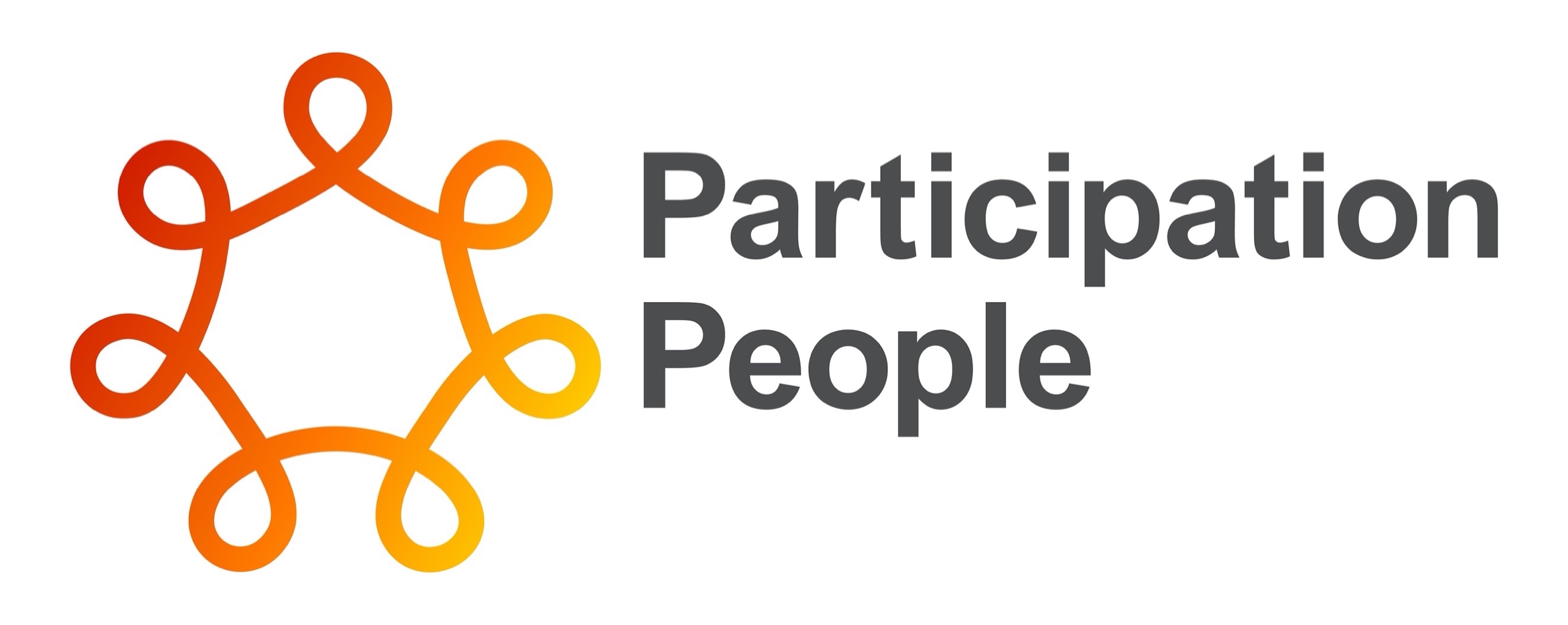 


Playful in practice,Serious about solutionsJob applying forYouth Voice and Influence Officer 1a. About youPrefix:e.g. Mr / Mrs / Miss / Ms / etc.e.g. Mr / Mrs / Miss / Ms / etc.First name:Last name:Address inc. postcode:Contact number:Email address:1b. Right to live and work in the UKPlease confirm that you have the right to live and work in the UK, with the appropriate work permits and visas.Please confirm that you have the right to live and work in the UK, with the appropriate work permits and visas.Yes       /       NoIf you answered NO to the previous question, please explain your circumstances:If you answered NO to the previous question, please explain your circumstances:If you answered NO to the previous question, please explain your circumstances:UK National Insurance Number:1c. Disability or vulnerable groupDo you consider yourself to have a disability or from a vulnerable group?Yes       /       NoIf you answered YES to the previous question, please specify the nature of your vulnerability. This will help us accommodate you throughout the application process.If you answered YES to the previous question, please specify the nature of your vulnerability. This will help us accommodate you throughout the application process.2. ReferencesPlease give the name and contact details for 2 referees and indicate how they know you.Referee 1Referee 1Name:Organisation & PositionTime known:Contact number:Email address:Referee 2Referee 2Name:Organisation & PositionTime known:Contact number:Email address:3. Employment HistoryPlease list all previous employment and professional work experience. Please also include your start and end dates and a brief summary of your responsibilities in these posts.Present (or most recent) employment or professional work experiencePresent (or most recent) employment or professional work experiencePresent (or most recent) employment or professional work experiencePresent (or most recent) employment or professional work experiencePresent (or most recent) employment or professional work experiencePresent (or most recent) employment or professional work experiencePost title:Organisation:Dates employed:toCurrent salary:Reason for leaving / wishing to leave:Reason for leaving / wishing to leave:Reason for leaving / wishing to leave:Notice period, if successful:Notice period, if successful:Notice period, if successful:Main responsibilities:Main responsibilities:Key achievements:Key achievements:Previous employment or professional work experiencePrevious employment or professional work experiencePrevious employment or professional work experiencePrevious employment or professional work experiencePrevious employment or professional work experiencePost title:Organisation:Dates employed:toReason for leaving:Reason for leaving:Main responsibilities:Main responsibilities:Post title:Organisation:Dates employed:toReason for leaving:Reason for leaving:Main responsibilities:Main responsibilities:Post title:Organisation:Dates employed:toReason for leaving:Reason for leaving:Main responsibilities:Main responsibilities:4. Education and QualificationsPlease list all of your educational and vocational qualifications.Please also include any training you have undertaken you consider to be relevant to this application – which may OR may not have led to a formal qualification.DatesInstitution / SchoolQualification / Level(e.g. GCSE, A Level etc.)Course Title(s) and Result(s) 5. Volunteering and Other Experiences Please list all previous voluntary or other work experience. Please also include your start and end dates and a brief summary of your responsibilities in these posts.Present or most recent experience Present or most recent experience Present or most recent experience Present or most recent experience Present or most recent experience Role:Organisation:Dates:toMain responsibilities:Main responsibilities:Role:Organisation:Dates:toMain responsibilities:Main responsibilities:Role:Organisation:Dates:toMain responsibilities:Main responsibilities:6. Personal StatementsThis section helps us get to know you and your experiences better. Please respond to each section clearly, with reference to concrete examples and within the word count.In your responses, it may be helpful to use the STAR technique:S – Describe the situation and what you set out to achieve.T – Describe the tasks that were required in order to resolve the situation.A – Describe what actions were taken, making clear what your own.R – Describe what the result was.A. Values, knowledge and experiencePlease evidence how you meet the requirements for this role with regards to the “Values, Knowledge and Experience” requirements in the Person Specification (max: 800 words).A. Values, knowledge and experiencePlease evidence how you meet the requirements for this role with regards to the “Values, Knowledge and Experience” requirements in the Person Specification (max: 800 words).Response word count:Please note, responses that are over the word count may be disregarded.Please note, responses that are over the word count may be disregarded.B. Ability and SkillsPlease evidence how you meet the requirements for this role with regards to the “Ability and Skills” requirements in the Person Specification (max: 800 words).B. Ability and SkillsPlease evidence how you meet the requirements for this role with regards to the “Ability and Skills” requirements in the Person Specification (max: 800 words).Response word count:Please note, responses that are over the word count will be disregarded.Please note, responses that are over the word count will be disregarded.SECTION C & D WILL BE SCORED BY YOUNG PEOPLE C. How are you playful in practice and serious about solutions?(max: 200 words).D. Share an example of how you are kind, curious and courageous…(max: 200 words).6. Criminal Records DeclarationYou will be working with vulnerable young people in this post on a regular basis. You are therefore required to disclose details of any criminal record. This post is exempt from the provisions of Section 4(2) of the Rehabilitation of Offenders Act 1974 by virtue of the Rehabilitation of Offenders Act 1974 (exceptions) Order 1975. This means that you are not entitled to withhold information about convictions which for other purposes are ‘spent’ under provisions of the Act.Have you ever been convicted or cautioned with respect to a criminal offence?Yes       /       NoIf YES, please give details including the nature of the offence(s) and dates.All convictions, whether spent or unspent, cautions, reprimands and final warnings should be disclosed. Please also note: the disclosure of an offence may not prohibit your appointment.If offered the post, do you agree to co-operate in obtaining a Disclosure and Baring Service (DBS) Check at the Enhanced level?Yes       /       No7. DeclarationI declare that the information contained above is true to the best of my knowledge, and that I am content for The Participation People to hold and use personal information about me for personnel reasons connected with my employment.I agree that the information can be stored in both manual or computer form, including the data in Section 2 of the Data Protection Act 1998. For those not appointed the information will be destroyed three months after the closing date. I have read the Applicant Privacy Notice, which details how my personal information is collected, processed, stored and erased, and agree to the terms laid out in this Notice.Signed:Date: